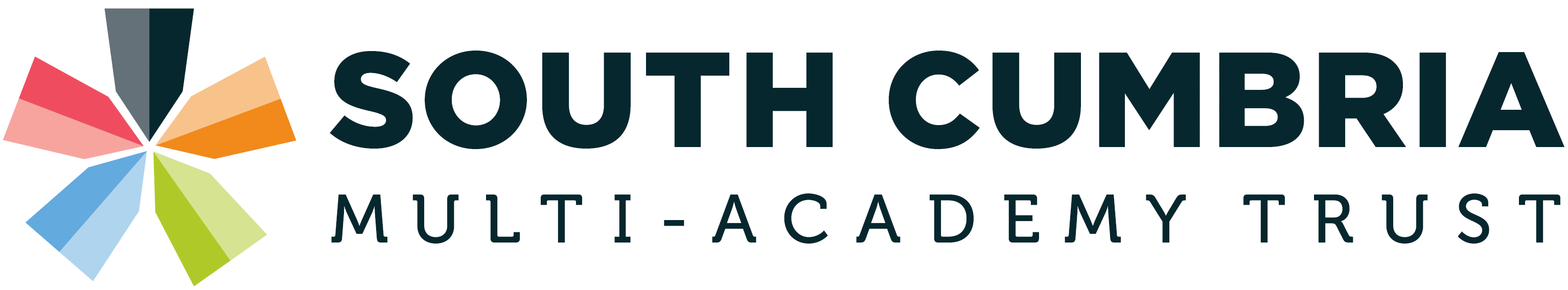 JOB PROFILEPOST TITLE:	CHIEF FINANCIAL OFFICERRESPONSIBLE TO:  	Chief Executive OfficerPURPOSE:	As a member of the Trust’s Senior Leadership Team, the Chief Financial Officer (CFO) will provide strategic finance advice and is responsible for financial management of the Trust. The CFO is accountable for the accuracy and resilience of the Trust accounting practice, systems and data and is directly responsible for providing the required levels of competence and ownership of the financial operation of the Trust.  HOURS:	1 FTE - 37 hours per week, full year.SALARY SCALE:	Cumbria County Council Grade – OS17 (£49.841 - £51,948 currently)Core duties and responsibilitiesAs a key member of the Trust’s senior leadership team, the CFO is expected to bring a modern, business-like approach to the Trust, proving a highly competent and efficient service with an emphasis on business partnership across the Trust. The appointee will develop and deliver a proactive, customer focused service. The Trust is expected to grow over the next 3 year and the post-holder must have the ability to forecast an efficient and robust operating model for the Trust in this period as well as leading on the appointment of either internal resources or external service contracts to ensure that all financial support provided to the current schools and potential joining schools meets end-user demands at all times. StrategicTo provide sound strategic advice to the CEO, Trustees and Head Teachers on all financial matters relating to the Trust.To prepare the Trust’s annual financial forecasts, forecasts for corporate strategies, statutory accounts, financial returns and reports to Trustees, ESFA/DfE and other statutory bodies in accordance with guidance and externally determined deadlines.To be responsible and accountable for the delivery of financial support services throughout the Trust, including the management of Trust’s accounting system and internal controls.To lead the promotion and delivery of sound financial management throughout the organisation, in line with the Academies Handbook.Keep abreast of financial developments across the education sector by liaising with senior finance staff in other trusts, the ESFA and other relevant organisationsOperationalProviding the financial lead to the strategic planning process of the Trust e.g. annual budgets, periodic forecasts and funding requirementsOversee and prepare the annual Trust budgets, working closely with Headteachers to ensure consistency with the Trust’s strategic and financial objectives and associated reports and returns as required in line with the Trusts financial calendar Developing and maintaining financial systems to ensure:ESFA, DfE and all appropriate returns are met Pension records and returns are up to date Effective management of the payroll and that all tax and National Insurance records and returns are up to dateIncome collection procedures are operating effectively and debt is minimisedInvoices are processed efficientlyMonitoring the income and expenditure budgets across the trust working closely with the HeadteachersProviding accurate and timely information to enable effective budgetary control, decision-making and sound strategic planning Ensuring that effective financial structures and controls are in place to support robust financial management To ensure the Trust complies with its obligations in accordance with the funding agreement, the Academies Handbook and the Trust’s financial regulations and procedures.To advise and support the CEO in the financial aspects of their responsibilities in her/his capacity as Accounting Officer.To ensure that the Trust follows best practice in terms of financial governance, and ensure the probity, and legislative compliance, of all financial transactions, including payroll and cash handling, and the integrity and suitability of all control mechanisms (audit and risk management).Preparing the annual accounts to prescribed standards and taking responsibility for the completion and submission of regulatory reportingLiaising with both internal and external auditors to enable them to operate effectively, including preparation for year-end overseeing academies accounts Liaising, on behalf of the CEO and Headteachers with the funding body on financial matters Proactively to manage the cash position of the Trust and its operating activities, reporting regularly on this aspect of financial management to the Trustees.To plan and co-ordinate all tax and treasury management practice and policy, with particular reference to charitable status, cash management and investments.Helping to ensure that the Trust achieve value for money across all their activities, including the delivery of servicesManaging the Trusts procurement processes Oversee the Trust’s VAT returns and manage all aspects of VATManage the Trusts contracts with external suppliers including the main finance system and outsourced payroll provider.Maintain and advise upon the Trusts risk register Ensuring that the Trust seeks continuing improvement in its management and financial systems Asset Management controlTo support and advise of the Trust’s asset management planning, including lettings, income generation from the use of buildings and expansion or development of existing sitesTo ensure that infrastructure services are of high quality and well-led, cost effective and efficient, and enable schools to focus on the quality of education.To ensure a successful approach to the pooling of the General Annual Grant (the amalgamation of central funding) that achieves a strategic, needs-led approach to resourcing, promoting the ethos of one trust looking after all pupils’ interests.To manage the development of financial reporting systems including KPI’s.To provide financial management reports to the Board of Trustees, the Finance and Risk Assurance Committee, and to the DfE/ESFA.General ResponsibilitiesTo contribute to and uphold the overall vision and ethos of South Cumbria Multi Academy Trust.Attending meetings within the Trust/ academies and external events as required.To recognise own strengths and areas of expertise and use these to inspire, advise and support others.To promote team work, working in partnership to ensure effective working relations.To be aware and comply with equal opportunities and all Trust policies at all times.To assist with the development of policies and procedures as may be required outside own remit of role.To produce, and respond to, complex correspondence from stakeholders and external agencies.To participate in training and other learning activities and performance development as required.To maintain confidentiality at all times in respect of Trust-related matters and to prevent disclosure of confidential and sensitive information.To comply with all of the Trust’s safeguarding requirements.To undertake other duties commensurate with the senior nature of the post as directed by the CEO and the Board. The duties and responsibilities highlighted in this job specification are indicative and may vary over time. Postholders are expected to undertake other duties and responsibilities relevant to the nature, level and scope of the post and the grade has been established on this basis.PERSON SPECIFICATIONPOST: CHIEF FINANCIAL OFFICER A: Application		R: Reference		S: Selection ProcessQUALIFICATIONS AND TRAININGESSENTIAL (E)DESIRABLE (D)HOW IDENTIFIEDFull professional accountancy qualification from a recognised professional body i.e. CCAB qualified. Educated to degree level or equivalentEvidence of continuing professional development Higher degreeManagement qualificationEEEDDAAAAAKNOWLEDGE AND EXPERIENCEESSENTIAL (E)DESIRABLE (D)HOW IDENTIFIEDSenior financial management and strategic leadership either in the public or private sector with accountability for a complex resource baseProven track record of successful financial leadership and building effective teamsSignificant experience of leading and managing budgets, and working with stakeholders to develop strong financial understanding and empathy across the organisationExperience of developing and managing external relationships with professional and regulatory bodiesEvidence of innovation, with an ability to identify commercial opportunities to maximise incomeLeadership of a high-performing teamDetailed and up to date knowledge of accountancy and professional codes of practiceAdvanced knowledge of statutory requirements and funding strategies.Substantial knowledge and experience of managing procurement and contractsProven awareness and respect for the highly sensitive status of information and its confidentialityHigh level of IT competence, including excel and experience of and supporting others in the use of financial software packagesExperience of working within an educational settingExperience of working with Governors, Trustees, or similarExperience in obtaining additional fundingUp to date knowledge of Data Protection and Freedom of Information ActsAn understanding/ experience of working with external auditors and agenciesEEEEEEEEEEEDDDDDA/R/SA/R/SA/R/SA/SA/SA/SA/SA/SA/SA/SA/SA/SA/SA/SA/SA/SSKILLS AND ABILITIESESSENTIAL (E)DESIRABLE (D)HOW IDENTIFIEDPossesses excellent communication, organisational and interpersonal skillsAble to establish and maintain positive relationships (staff, agencies, external/internal etc.)Excellent written and proof-reading skillsDecisiveProven ability to work in a fast-paced environmentAbility to think strategically and deliver operationallyEEEEEEA/R/SA/R/SA/SSA/R/SA/R/SCHARACTERISTICSESSENTIAL (E)DESIRABLE (D)HOW IDENTIFIEDSelf-motivated and hard workingSense of humour and optimismWillingness to be flexible and work to meet the best interest of the TrustOpen, honest and approachableInnovative and creativeAble to support, guide, challenge and influence their key peer groupEEEEEESSR/SR/SSS